2017.gada olimpiāde informātikāvidusskolai

Uzdevuma vadlīnijas

/Uzdevumu izpildes secība pēc numerācijas ir būtiska. Visu datņu saglabāšanai izveidot mapi OLIMP_2017 /uzdevums - ekskursijas izmaksu kalkulāciju tabulas izveide izklājlapu lietotnēApzīmējumi:Kalk - darbību šūnā izveidota formulaIevad – datus ievada lietotājsSituācijas apraksts:Tu nodarbojies ar ekskursiju organizēšanu. Tavi klienti ir dažādas izglītības iestādes, kuru kolektīvi savā brīvajā laikā labprāt apceļo Latvijas skaistākās vietas.Tev ir pastāvīgie klienti, kuriem Tu regulāri izsūti dažādus ekskursiju piedāvājumus, kuros ir norādīts: maršruts, apskates objekti, izmaksas. Lai būtu ērti pārskatīt ekskursijas izmaksu veidošanos, Excel darblapā sagatavo ekskursijas izmaksu kalkulācijas tabulu, kurā jāiekļauj:Ekskursijas dalībnieku kopskaits (Kalk) , kuru veido 2 grupas:pieaugušie (Ievad),skolēni, studenti, pensionāri (Ievad).Apskates objektu uzskaitījums un cenas: Internetā jāatrod un darblapā jāievada vienas biļetes cena pieaugušajam un vienas biļetes cena skolēnam, studentam, pensionāram  (ievad)Apskates objekti:Daugavpils Marka Rotko mākslas centrsDaugavpils novadpētniecības un mākslas muzejs - vēstures ekspozīcijas apskateLatgales ZoodārzsDaugavpils skrošu rūpnīcaDarblapā automātiski jāveic biļešu cenu aprēķins (kalk) abām apakšgrupām un visai grupai kopā katrā apskates objektā un pavisam kopā vadoties pēc lietotāja ievadītajiem datiem . Maksa par transportu:Pēc ievadītā ekskursijas dalībnieku skaita automātiski jāuzrādās transporta līdzekļa veidam un degvielas (dīzeļdegviela) patēriņam :Mikroautobuss (10 vietas) – 10 L/100km;Mikroautobuss (20 vietas) – 25 L/100km;Autobuss (35 vietas) – 30 L/100km.Degvielas cena (Ievad) – šodienas degvielas cena. Blakus ielikt hipersaiti uz informācijas avotu.Ceļš kilometros (Ievad). Blakus ielikt hipersaiti uz vietni Google Maps ar izveidotajām norādēm.Pa pilsētu nobrauktie kilometri (Ievad) (ieraksti aptuvenu skaitli pats, nav jāatrod internetā)Maksa par autobusa nomu (Ievad)  (ieraksti aptuvenu skaitli pats, nav jāatrod internetā).Kopējā samaksa par transportu (Kalk).Kopējā samaksa par ekskursiju.Ekskursijas cena EUR vienam cilvēkam.Šūnām, kurās paredzēta skaitlisko datu ievade nodrošināt nosacījuma formatēšanu- sarkanu fonu, kamēr šūnas ir tukšas, bet zaļu, kad aizpildītas Izmanto komentāru ievietošanas iespējas, lai konkrētu šūnu aizpildīšana būtu saprotama.Tā kā šo kalkulatoru izmantosi ne tikai Tu, bet tas paredzēts arī klientam, izveido tam aizsardzību ar paroli (123), ļaujot lietotājam rediģēt tikai konkrētus šūnu diapazonus (Ievad).Saglabāt mapē OLIMP_2017 ar nosaukumu Kalkulators. No datubāzes faila Ekskursijas.accdb tabulas Klientu_kontakti datus eksportēt uz Excel faila Kalkulators tukšu darblapu, kuru pārdēvēt par “ekskursanti”Atrast funkciju, kas vīriešu vārdiem noņem pēdējo rakstzīmi. Rezultātu izvietot jaunā šis pašas tabulas kolonā “uzruna” Saglabāt izmaiņas.Uzdevuma vadlīnijasuzdevums – izveidot īsfilmu par tēmu „Daugavpils apskates objekti”.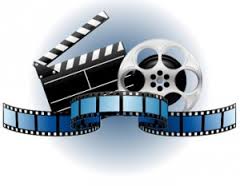 Video garums: 1-1,5 minVideo projekta faila nosaukums Daugavpils_projekts, 
video faila nosaukums Daugavpils_isfilma.Visi resursi (attēli, video) un gatavie materiāli (video montāžas projekts un gatavais rezultāts) jāsaglabā atsevišķā mapē Isfilma.Video saturs jāveido no:Daugavpils apskates objektu(Daugavpils Marka Rotko mākslas centrs, Daugavpils novadpētniecības un mākslas muzejs , Latgales Zoodārzs, Daugavpils skrošu rūpnīca) attēliem;Video fragmenta(iem) par Daugavpili (BEIGU TITROS JĀNORĀDA VIDEO INFORMĀCIJAS IEGUVES AVOTS);Sākuma titriem, beigu titriem;Jāievieto fona mūzika video garumā (pakāpeniski uzsāk (fade in) un īsfilmas beigās beidz (fade out) skanēt). BEIGU TITROS JĀNORĀDA SKAŅAS (MŪZIKAS) INFORMĀCIJAS IEGUVES AVOTS.Video montāžā:Pielāgojiet kadra garumu;Izmantojiet apgriešanas un sadalīšanas rīkus;Lietojiet teksta efektus, vizuālos efektus, video pārejas;Īsfilmā izmantojamā video skaņa ir jānoņem, lai būtu dzirdama tikai fonā skanošā mūzika.Mapei Isfilma jāatrodas mapē OLIMP_2017Uzdevuma vadlīnijasuzdevums – prezentācijas materiāla sagatavošana.Prezentācijā iekļaut:Titulslaidā:Ekskursijas piedāvājums uz Daugavpili;Ekskursijas organizētājs – Tavs vārds, uzvārds;Otrajā slaidā – ekskursijas apskatāmo objektu uzskaitījums:Daugavpils Marka Rotko mākslas centrsDaugavpils novadpētniecības un mākslas muzejs - vēstures ekspozīcijas apskateLatgales zoodārzsDaugavpils skrošu rūpnīcaTrešajā slaidā ievietot video Daugavpils_isfilma (Ja prezentācijā video (mp4 formātā) nevar ievietot, jālieto kāds interneta rīks video konvertēšanai avi formātā).Ceturtajā slaidā ievadīt tekstu „Tagad Jūs varat ērti veikt ekskursijas izmaksu aprēķinu!” un ievietot ekskursijas izmaksu kalkulatora ekrānkopiju.Prezentācijas dizains – paša veidots (Slide Master /Pamatslaida vidē uzstādīts fons, katrā slaidā vienots logo ekskursijas tematikā).Slaidu pāreja – notiek automātiski.Video atskaņošana – automātiska.Sagatavoto materiālu saglabāt kā prezentāciju un PowerPoint slīdrādi.Saglabāt mapē OLIMP_2017 ar nosaukumu Ekskursijas_piedavajums.Uzdevuma vadlīnijasuzdevums – oficiālas vēstules sagatavošana.Izveidot ar Mail Merge (pasta sapludināšana/ seriālā vēstule) rīku oficiālas vēstule sagatavi, kā datu avotu izmantojot faila “Kalkulators” darblapu “Ekskursanti”:Vēstules augšējā kreisajā stūrī  ievietot saņēmēja adreses bloku (vārds, uzvārds, pārstāvētā iestāde, adrese);Zem adreses bloka Izveidot uzrunu pēc šāda parauga – “God. Jāni!” (ja klients ir vīrietis), “Cien. Anna!” (ja klients ir sieviete);Vēstules teksts – „Jūs esat iekļauts Jūsu izvēlētajā ekskursantu grupā.
 Ar cieņu, vārds, uzvārds (sūtītāja vārda uzvārda vietā ieraksti savu).”Izveidot sapludināto dokumentu.Vēstules sagatavi ar nosaukumu Vestule_sagatave un sapludināto dokumentu ar nosaukumu Vestules_klientiem saglabāt mapē OLIMP_2017.Darba iesniegšana:Darbus augšupielādēt, izmantojot tavā e- pastā no koordinatora saņemto saiti. Par jebkurām tehniskām vai saziņas problēmām ziņot savas skolas informātikas skolotājam.